Město Strmilov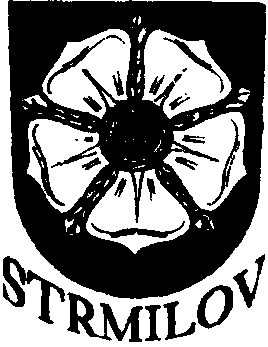                                  Náměstí  60,  378 53 Strmilov                                                 IČO: 00247511Město Strmilov dle požadavku článku 37, odst. 7 obecného nařízení GDPR  jmenovala s platností od 25. 5. 2018 pověřence pro ochranu osobních údajů.Identifikace správce:Město StrmilovNáměstí 60IČ: 00247511Identifikace pověřence:Ing. Roman Fábertel. +420 606 618 511e-mail: poverenec@compact-office.cz							Jaromír Krátký, starosta Strmilovač.j.: STR-0317/2018/JaSVyřizuje: J.SedlákováVe Strmilově dne: 21.5.2018Věc: Oznámení pověřenceVěc: Oznámení pověřenceVěc: Oznámení pověřenceVěc: Oznámení pověřence